Excel Help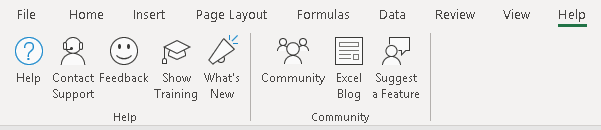 https://support.office.com/en-gb/excel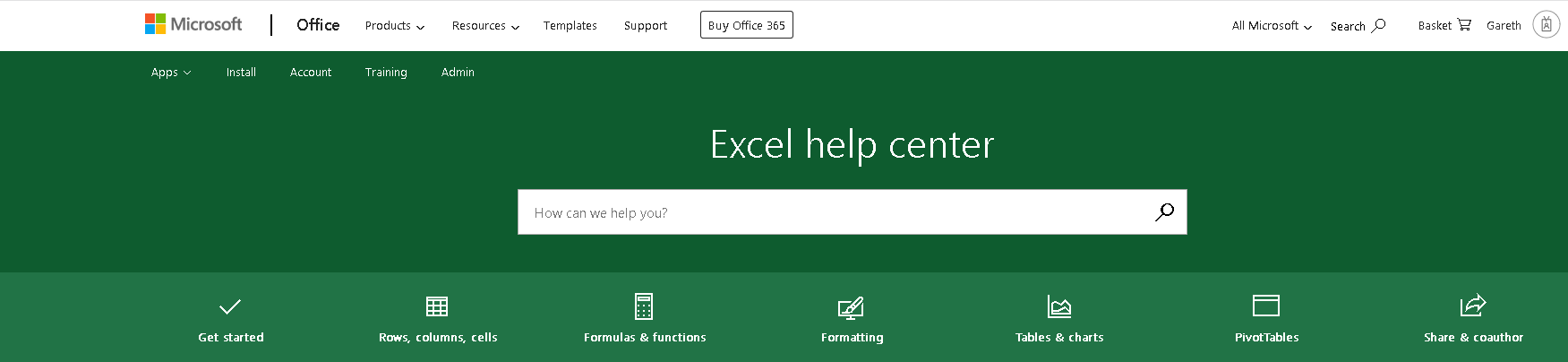 Excel Online (Free with a Microsoft Account) & Excel 365 (Included with a Office 365 Subscription)Excel Online: https://office.live.com/start/excel.aspxExcel 365: https://www.office.com/launch/excel?auth=2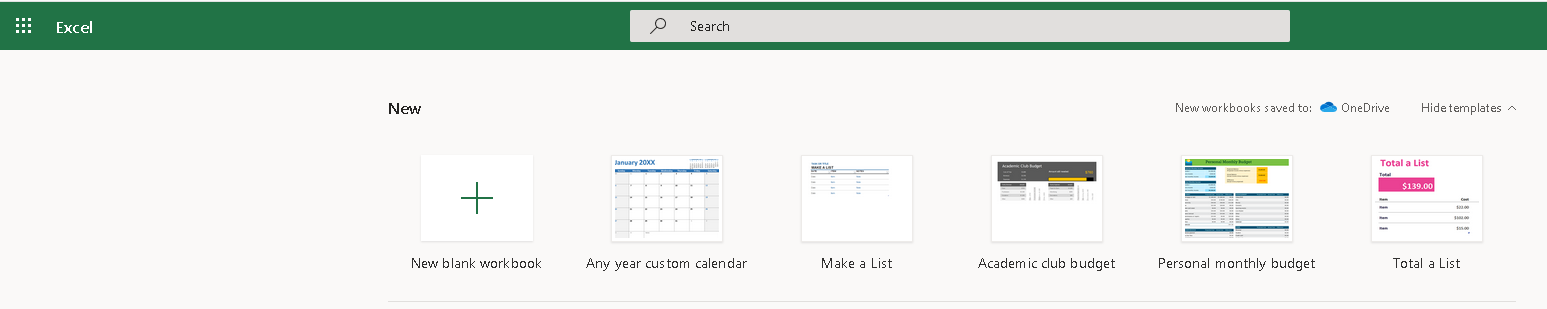 Excel Online & Excel 365 Help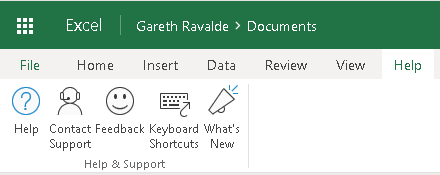 https://support.office.com/en-gb/excelGoogle Sheets (free with a Google Account)https://docs.google.com/spreadsheets/u/0/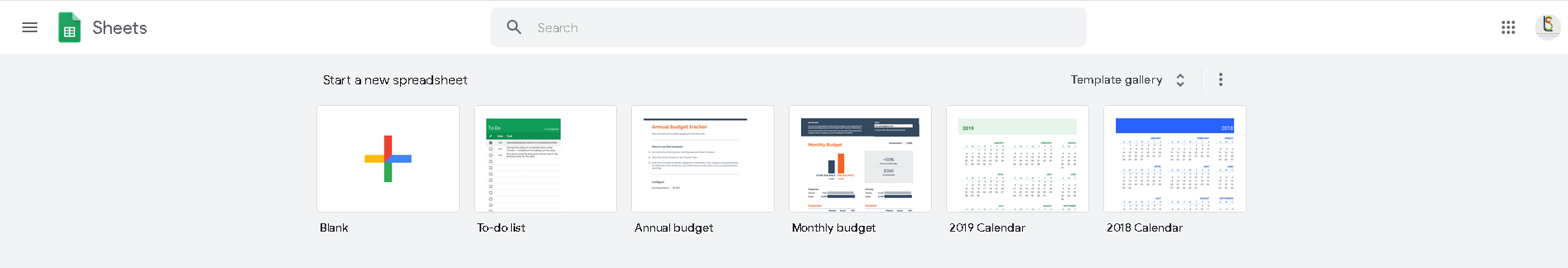 Google Docs Help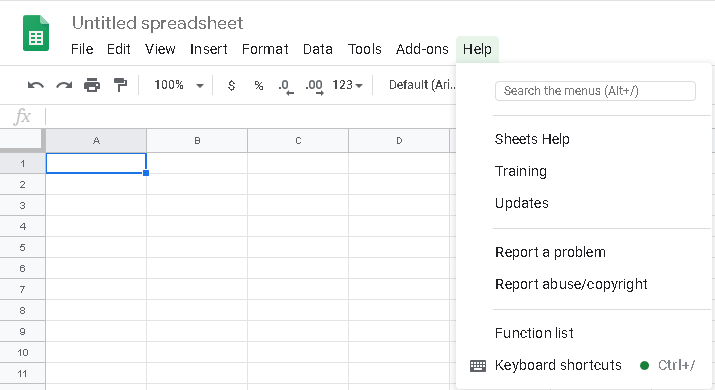 https://support.google.com/docs/topic/9054603?hl=en&ref_topic=1382883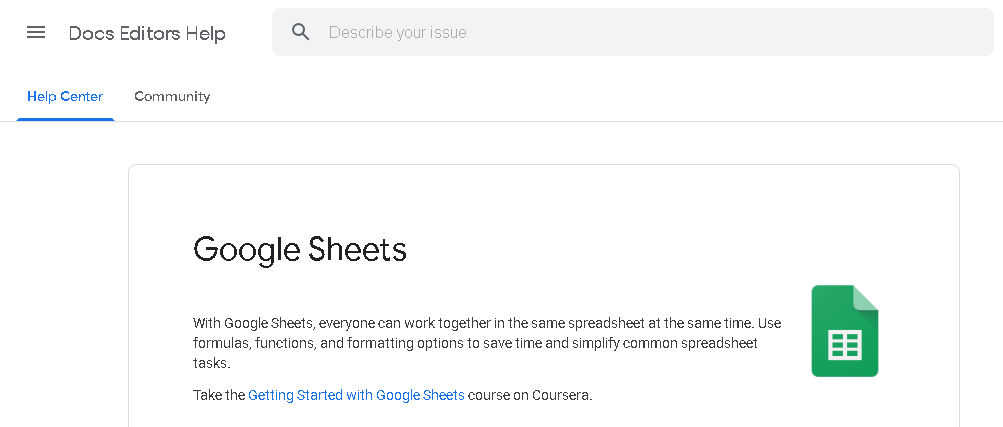 LibreOffice (Requires Install on Computer)Download Linkhttps://www.libreoffice.org/download/download/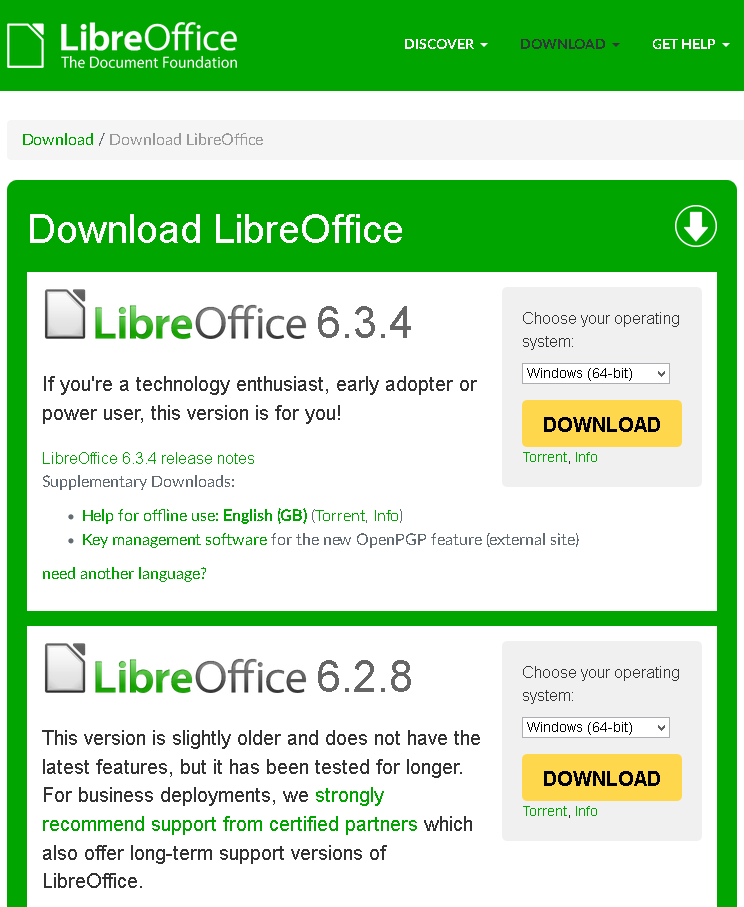 LibreOffice HelpOffline Help (Installed Separately)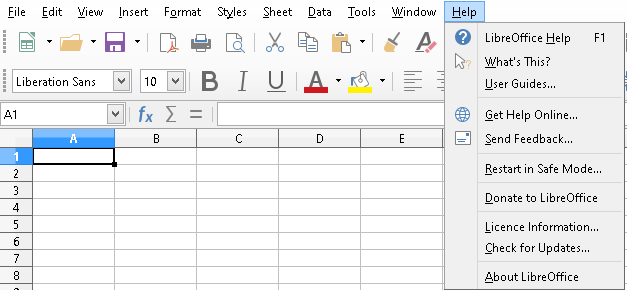 Online Helphttps://help.libreoffice.org/6.1/en-GB/text/scalc/main0000.html?System=WIN&DbPAR=CALC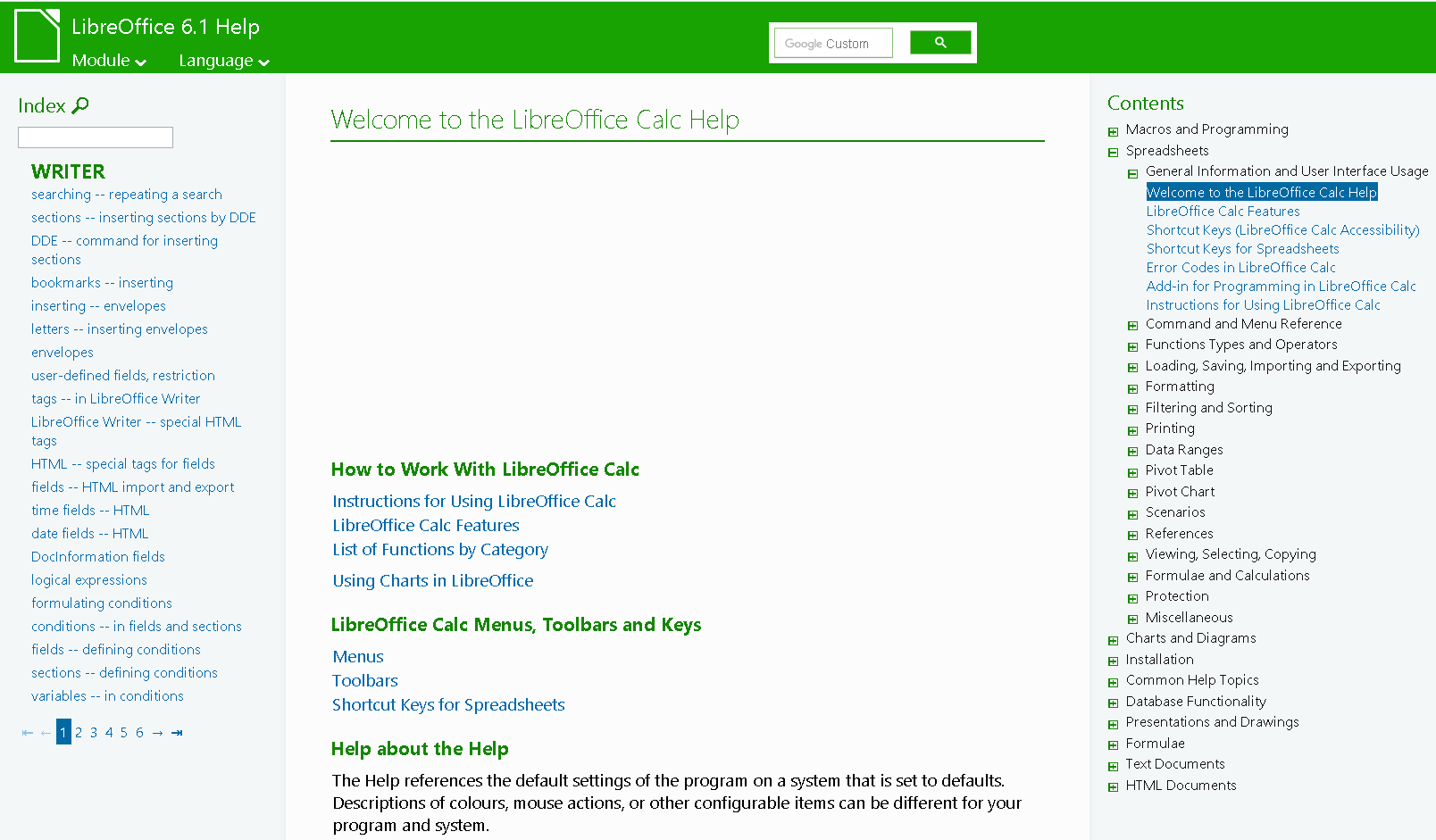 